Product IdentifierProduct Form: Article	Product Name: Copolymer Siding, Gables, Vents, Mounts, Accessories	Synonyms: Siding, Gable Vents, Ridge Vents, Fixture Mounts, Dryer Vents, AccessoriesIntended Use of the Product: Use of the substance/mixture: Home and Building Construction ComponentName, Address, and Telephone of the Responsible Party	Company:	Ply Gem Industries			2600 Grand Blvd, Suite 900			64108 Kansas City, MO 			816-426-8200 			www.plygem.com1.5	Emergency Telephone Number		1-800-424-9300 (CHEMTREC)Copolymer Siding, Gables, Vents, Mounts, Accessories2.1.	Classification of the Substance or MixtureClassification (GHS-US)Within the meaning of the OSHA Hazard Communication Standard [29 CFR 1910.1200]: this product is considered a manufactured article and is not considered a hazard when used in a manner which is consistent with the labeled directions.2.2.	Label ElementsGHS-US LabelingNo labeling applicable2.3.	Other HazardsThe health effects listed below are not likely to occur unless processing or combustion of this product generates dust or fumes. Dust and fume from processing can cause irritation of eyes, skin and upper respiratory tract. Contact with molten material can cause thermal burns.2.4.	Unknown Acute Toxicity (GHS-US)No data available3.1.	SubstanceNot applicable3.2.	Mixture4.1.	Description of First Aid MeasuresFirst-aid Measures General: Never give anything by mouth to an unconscious person. If you feel unwell, seek medical advice. First-aid Measures After Inhalation: When symptoms occur:Go into open air and ventilate suspected area.Obtain medical attention if breathing difficulty persists.First-aid Measures After Skin Contact: Wash with plenty of soap and water. In molten form: Cool skin rapidly with cold water after contact with molten product, Removal of solidified molten material from skin may require medical assistance.First-aid Measures After Eye Contact: Rinse cautiously with water for several minutes. Remove contact lenses, if present and easy to do. Continue rinsing. Obtain medical attention if irritation develops or persists.First-aid Measures After Ingestion: Rinse mouth. Do NOT induce vomiting. Seek medical attention.4.2.	Most important symptoms and effects, both acute and delayedSymptoms/Injuries: None expected under normal conditions of use. The health effects listed below are not likely to occur unless dust or fumes are generated by processing.Symptoms/Injuries After Inhalation: Dust of the product, if present, may cause respiratory irritation after an excessive inhalation exposure. Inhalation of fumes or vapors may cause respiratory irritation.Symptoms/Injuries After Skin Contact: Repeated or prolonged skin contact may cause irritation. Risk of thermal burns on contact with molten productSymptoms/Injuries After Eye Contact: Dust from this product may cause minor eye irritation. Fumes from thermal decomposition may cause eye irritation. Risk of thermal burns on contact with molten product.Symptoms/Injuries After Ingestion: If large amounts are ingested: Gastrointestinal irritation.Chronic Symptoms: None expected under normal conditions of use.4.3.	Indication of Any Immediate Medical Attention and Special Treatment Needed	If medical advice is needed, have product container or label at hand.5.1.	Extinguishing Media	Suitable Extinguishing Media: Dry chemical, water spray, regular foam.	Unsuitable Extinguishing Media: Do not use a heavy water stream. Use of heavy stream of water may spread fire.5.2.	Special Hazards Arising from the Substance or Mixture	Fire Hazard: Not considered flammable but will burn at high temperatures.	Explosion Hazard: Accumulation and dispersion of dust with an ignition source can cause a combustible dust explosion. Keep dust levels to a minimum and follow applicable regulations.	Reactivity: Hazardous reactions will not occur under normal conditions.5.3.	Advice for Firefighters	Precautionary Measures Fire: Exercise caution when fighting any chemical fire.	Firefighting Instructions: Avoid inhalation of material or combustion by-products. Do not allow run-off from firefighting to enter drains or water sources. Use water spray or fog for cooling exposed containers.	Protection During Firefighting: Do not enter fire area without proper protective equipment, including respiratory protection.	Other Information: Refer to Section 9 for flammability properties.6.1.	Personal Precautions, Protective Equipment and Emergency Procedures	General Measures: No special measures required.	6.1.1.   For Non-Emergency Personnel		Protective Equipment: Use appropriate personal protection equipment (PPE).		Emergency Procedures: Evacuate unnecessary personnel.	6.1.2.   For Emergency Responders		Protective Equipment: Equip cleanup crew with proper protection.		Emergency Procedures: Ventilate area.6.2.	Environmental Precautions	Prevent entry to sewers and public waters.6.3.	Methods and Material for Containment and Cleaning Up	For Containment: No specific measures are necessary.	Methods for Cleaning Up:  Clean up spills immediately and dispose of waste safely. Take up mechanically (sweeping, shoveling) and collect in suitable container for disposal. Utilize a dust suppressant when removing mechanically.6.4.	Reference to Other SectionsSee heading 8, Exposure Controls and Personal Protection. Concerning disposal elimination after cleaning, see item 13.7.1.	Precautions for Safe Handling	Additional Hazards When Processed: Dust generated from processing may present a dust explosion hazard. Where excessive dust may result, use approved respiratory protection equipment.	Precautions for Safe Handling: Avoid creating or spreading dust.	Hygiene Measures: Handle in accordance with good industrial hygiene and safety procedures. Wash hands and other exposed areas with mild soap and water before eating, drinking or smoking and when leaving work.7.2.	Conditions for Safe Storage, Including Any Incompatibilities	Storage Conditions: Keep away from heat, sparks and flame. 	Incompatible Products: Strong acids. Strong bases. Strong oxidizers. 	Storage Area: Store in a well-ventilated place. Keep cool.7.3.	Specific End Use(s) Home and Building Construction Component8.1.	Control Parameters	For substances listed in section 3 that are not listed here, there are no established exposure limits from the manufacturer, supplier, importer, or the appropriate advisory agency including: ACGIH (TLV), NIOSH (REL), or OSHA (PEL).8.2.	Exposure ControlsAppropriate Engineering Controls:  		Emergency eye wash fountains and safety showers should be available in the immediate vicinity of any potential exposure. Ensure adequate ventilation, especially in confined areas. Ensure all national/local regulations are observed.Personal Protective Equipment: 	In case of dust production: protective goggles. 	Dust formation: dust mask.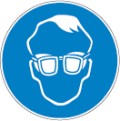 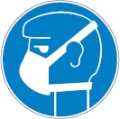 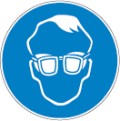 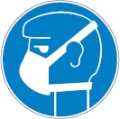 Materials for Protective Clothing:  	Not required for normal conditions of use.Hand Protection:  	Not required for normal conditions of use.Eye Protection:  	In case of dust production: protective goggles.Skin and Body Protection: 	 Not required for normal conditions of use.Respiratory Protection:  	Use NIOSH-approved dust mask if dust has the potential to become airborne.Thermal Hazard Protection:  	If material is hot, wear thermally resistant protective gloves.Environmental Exposure Controls:  	Avoid release to the environment.Consumer Exposure Controls:  	Do not eat, drink or smoke during use.9.1.	Information on Basic Physical and Chemical Properties	Physical State 						Solid	Appearance 						Various colors	Odor 							None				Odor Threshold 					No data available	pH 							Not applicable	Evaporation Rate 					No data available 	Melting Point 						No data available	Freezing Point						No data available 	Boiling Point 						Not applicable	Flash Point 						Not applicable	Auto-ignition Temperature 				No data available	Decomposition Temperature 				No data available	Flammability (solid, gas) 				No data available	Vapor Pressure 						No data available	Relative Vapor Density at 20 °C 				No data available	Relative Density 					No data available	Specific Gravity						0.9 - 1.3	Solubility 						Water: None	Partition Coefficient: N-Octanol/Water 			No data available	 Viscosity 						No data available9.2.	Other Information No additional information available10.1.	Reactivity:   Hazardous reactions will not occur under normal conditions.10.2.	Chemical Stability:   Stable under recommended handling and storage conditions (see section 7).10.3.	Possibility of Hazardous Reactions:   Hazardous polymerization will not occur.10.4.	Conditions to Avoid:   Sparks, heat, open flame and other sources of ignition.10.5.	Incompatible Materials:   Strong acids. Strong bases. Strong oxidizers. Some chlorinated and non-chlorinated hydrocarbon solvents.10.6.	Hazardous Decomposition Products:   Thermal decomposition generates: Carbon oxides (CO, CO2). Low molecular weight hydrocarbon fragments. During thermal processing, trace amounts of aldehydes, organic acids, and alcohols can also be produced.11.1.	Information on Toxicological Effects	Acute Toxicity: 				Not classified	Skin Corrosion/Irritation:		Not classified 	pH: Not applicable 	Serious Eye Damage/Irritation: 		Not classified 	pH: Not applicable 	Respiratory or Skin Sensitization: 	Not classified	Germ Cell Mutagenicity: 		Not classified	Carcinogenicity: 			Not classified	Reproductive Toxicity: 			Not classified	Specific Target Organ Toxicity (Single Exposure):	Not classified 	Specific Target Organ Toxicity (Repeated Exposure): 	Not classified 	Aspiration Hazard: 			Not classifiedSymptoms/Injuries After Inhalation: 	Dust of the product, if present, may cause respiratory irritation after an excessive inhalation exposure. Inhalation of fumes or vapors may cause respiratory irritation.Symptoms/Injuries After Skin Contact: 	Repeated or prolonged skin contact may cause irritation. Risk of thermal burns on contact with molten product.Symptoms/Injuries After Eye Contact: 	Dust from this product may cause minor eye irritation. Fumes from thermal decomposition may cause eye irritation. Risk of thermal burns on contact with molten product. Symptoms/Injuries After Ingestion: 	If large amounts are ingested: Gastrointestinal irritation. Chronic Symptoms: 	None expected under normal conditions of use.12.1.	Toxicity No additional information available12.2.	Persistence and Degradability No additional information available12.3.	Bioaccumulative Potential No additional information available12.4.	Mobility in Soil No additional information available12.5.	Other Adverse Effects No additional information available13.1.	Waste treatment methods	Waste Disposal Recommendations: Dispose of waste material in accordance with all local, regional, national, and international regulations.14.1. 		In Accordance with DOT		Not regulated for transport14.2.		In Accordance with IMDG	Not regulated for transport14.3. 		In Accordance with IATA	Not regulated for transportUS Federal Regulations   		Ethylene-propylene copolymer (9010-79-1)Listed on the United States TSCA (Toxic Substances Control Act) inventory		Limestone (1317-65-3Listed on the United States TSCA (Toxic Substances Control Act) inventory15.2 	US State Regulations	Ethylene-propylene copolymer (9010-79-1)  U.S. - Texas - Effects Screening Levels - Long Term U.S. - Texas - Effects Screening Levels - Short Term	Limestone (1317-65-3)U.S. - Idaho - Occupational Exposure Limits – TWAsRTK - U.S. - Massachusetts - Right To Know List U.S. - Michigan - Occupational Exposure Limits - TWAs U.S. - Minnesota - Hazardous Substance List U.S. - Minnesota - Permissible Exposure Limits - TWAs RTK – U.S. - New Jersey - Right to Know Hazardous Substance List U.S. - New York - Occupational Exposure Limits - TWAs U.S. - Oregon - Permissible Exposure Limits - TWAs RTK – U.S. - Pennsylvania - RTK (Right to Know) List U.S. - Tennessee - Occupational Exposure Limits - TWAs U.S. - Texas - Effects Screening Levels - Long Term U.S. - Texas - Effects Screening Levels - Short Term U.S. - Vermont - Permissible Exposure Limits - TWAs U.S. - Washington - Permissible Exposure Limits – STELs U.S. - Washington - Permissible Exposure Limits – TWAsCaliforniaCalifornia Safe Drinking Water and Toxics Enforcement Act (Proposition 65)The following statement(s) are provided under the California Safe Drinking Water and Toxic Enforcement Act of 1986 (Proposition 65):WARNING! This product contains a chemical known to the state of California to cause cancer and birth defects, or other reproductive harm.16.1	Revision Date		08/03/201818.2	Other Information	This document has been prepared in accordance with the SDS requirements of the OSHA Hazard Communication Standard 29 CFR 1910.1200. This information is based on our current knowledge and is intended to describe the product for the purposes of health, safety and environmental requirements only. It should not therefore be construed as guaranteeing any specific property of the product.SDS US (GHS HazCom)SECTION 1:     IDENTIFICATIONSECTION 2:     HAZARDS IDENTIFICATIONSECTION 3: COMPOSITION/INFORMATION ON INGREDIENTSNameProduct Identifier%Classification (GHS-US)Ethylene-propylene copolymer(CAS No) 9010-79-185 - 100Not classifiedLimestone(CAS No) 1317-65-30 - 15Not classifiedSECTION 4: FIRST AID MEASURESSECTION 5: FIRE-FIGHTING MEASURESSECTION 6: ACCIDENTAL RELEASE MEASURESSECTION 7: HANDLING AND STORAGESECTION 8: EXPOSURE CONTROLS/PERSONAL PROTECTIONLimestone (1317-65-3)Limestone (1317-65-3)Limestone (1317-65-3)USA NIOSHNIOSH REL (TWA) (mg/m³)10 mg/m³ (total dust)5 mg/m³ (respirable dust)USA OSHAOSHA PEL (TWA) (mg/m³)15 mg/m³ (total dust)5 mg/m³ (respirable fraction)SECTION 9: PHYSICAL AND CHEMICAL PROPERTIESSECTION 10: STABILITY AND REACTIVITYSECTION 11: TOXICOLOGICAL INFORMATIONSECTION 12: ECOLOGICAL INFORMATIONSECTION 13: DISPOSAL CONSIDERATIONSSECTION 14: TRANSPORT INFORMATIONSECTION 15: REGULATORY INFORMATIONSECTION 16: OTHER INFORMATION